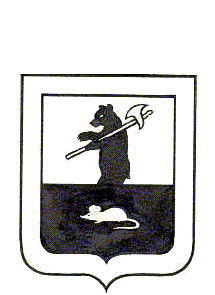 МУНИЦИПАЛЬНЫЙ СОВЕТ  ГОРОДСКОГО  ПОСЕЛЕНИЯ МЫШКИН                                                                РЕШЕНИЕ                                   О рассмотрении представления прокуратуры Мышкинского района об устранении нарушений законодательства о местном самоуправлении, о противодействии коррупцииПринято Муниципальным Советом городского поселения Мышкин « 27 » октября 2020 годаВ соответствии с Федеральным законом от 06.10.2003 № 131-ФЗ «Об общих принципах  организации местного самоуправления в Российской Федерации», Уставом городского поселения Мышкин, Муниципальный Совет городского поселения Мышкин РЕШИЛ:	1. Представление прокуратуры Мышкинского района признать обоснованным, все замечания учесть.	2. Разработать проект решения Муниципального Совета городского поселения Мышкин регулирующий размещение на официальном сайте Администрации городского поселения Мышкин в информационно – телекоммуникационной сети «Интернет» сведений, представленных депутатами Муниципального Совета городского поселения Мышкин.	3. Настоящее  решение вступает в законную  силу с момента подписания.Глава городского 				       Председатель Муниципального Советапоселения Мышкин                   		         городского поселения Мышкин____________________	Е.В. Петров	________________ Л.А. Чистяков«27» октября 2020 года № 17